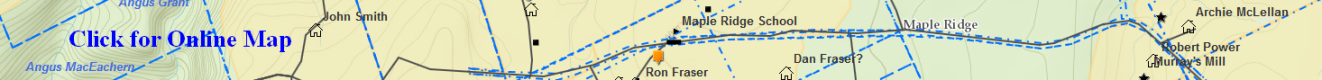 Will_MacDonald_Angus(Moidart) – (Eigg Mountain Settlement History)Angus MacDonald died in 1881 and left a will – his probate file A-652 only included his will.“I give and bequeath to my son John MacDonald western one half of my land less fifteen acres of the same to my son Dougald MacDonald and the other half to my two sons Dougald MacDonald and Joseph MacDonald”His wife Betsy (Betty) MacDonald and Hector MacAdam of Moidart were the executors of his will. 